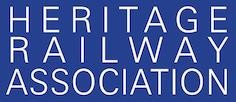 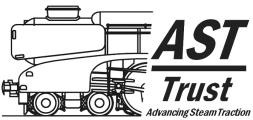 Return to coal@bvrw.co.ukReturn to coal@bvrw.co.ukFuel Trial RecordFuel Trial RecordFuel being testedTest RailwayDate of TestLocomotive type, Name and NumberDescription of train consistDriverFiremanTest ObserverObservations and footplate crew commentsObservations and footplate crew commentsLocomotive preparationLocomotive preparationLighting up includingEase of ignitionTime to raise steamSmoke generationOperationOperationTrain haulage includingUnder loadCoastingRun roundSmoke colour and odourRapidity of ignition of fresh coalFreedom of steamingEvidence of clinkerEvidence of unburnt fuel loss/spark throwingFire shape usede.g. saucer, level, wedge, haycock etcIs locomotive fitted with a brickarch?Was secondary air used?DisposalDisposalSmokeboxQuantity of charEvidence of blocked tubesUnusual deposits on internal surfacesFireboxEvidence of clinkerEvidence of birds nestsUnusual deposits on internalsurfacesAshpanQuantity of ashEvidence of unburnt fuel particlesQualitative scoring of fuel performance by footplate crewQualitative scoring of fuel performance by footplate crewFreedom of steaming1=Poor 5= goodCoal ignition time 1=slow5=fastSmoke colour 1=black5=clearSmoke odour1=unacceptable 5= lowUnburnt fuel loss/spark throwing 1=high 5=lowClinker and birds nestformation 1=high 5=lowQuantity of fuel used1=high 5=lowQuantity of char in smokebox 1=high 5=lowQuantity of ash in ashpan1=high 5=lowOther Observations/CommentsOther Observations/Comments